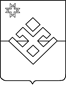 ПОСТАНОВЛЕНИЕАдминистрации муниципального образования «Бурановское»от  04 августа  2021 года                 с. Яган-Докья                            №  32Об отмене постановления Администрациимуниципального образования «Бурановское»от 20.12.2011 года №63  ( в ред пост. от 04.04.2012 года №16)«О создании Единой комиссии по размещению заказав на поставки товаров, выполнение работ, оказание услуг для муниципальных нужд»        На основании Федерального закона №44-ФЗ от 05.04.2013 года « О контрактной системе в сфере закупок товаров, работ, услуг для обеспечения государственных и муниципальных нужд», руководствуясь Уставом муниципального образования «Бурановское», Администрация муниципального образования «Бурановское»  ПОСТАНОВЛЯЕТ:  1. Отменить  Постановления Администрации муниципального образования «Бурановское» от 20.12.2011 года №63  ( в ред пост. от 04.04.2012 года №16) «О создании Единой комиссии по размещению заказав на поставки товаров, выполнение работ, оказание услуг для муниципальных нужд».  2. Опубликовать настоящее постановление на странице Администрации муниципального образования «Бурановское», размещенной в разделе «Муниципальные образования» официального сайта МО «Малопургинский район».Глава муниципального образования«Бурановское»                                                                                Н.В.Девятова